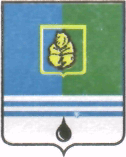 ПОСТАНОВЛЕНИЕАДМИНИСТРАЦИИ  ГОРОДА  КОГАЛЫМАХанты-Мансийского автономного округа - ЮгрыОт «08»   апреля  2015 г.                                                         №993О внесении изменений в постановление Администрации города Когалыма от 23.04.2013 №1152 В соответствии с Федеральным законом от 23.11.2009 №261-ФЗ                «Об энергосбережении и повышении энергетической эффективности и о внесении изменений в отдельные законодательные акты Российской Федерации», постановлением Правительства Российской Федерации от 31.12.2009 №1225 «О требованиях к региональным и муниципальным программам в области энергосбережения и повышения энергетической эффективности»:1. В приложение к постановлению Администрации города Когалыма                от 23.04.2013 №1152 «Об утверждении муниципальной программы «Энергосбережение и повышение энергетической эффективности в городе Когалыме на 2011-2015 годы и на перспективу до 2020 года» (далее – Программа) внести следующие изменения:1.1. В паспорте Программы строку «Объёмы и источники финансирования Программы» изложить в следующей редакции:«Общий объём финансирования по Программе составляет 1 018 238,29 тыс.руб., в том числе:бюджет Ханты-Мансийского автономного округа – Югры – 80 203,60 тыс.руб.;бюджет города Когалыма – 133 863,93 тыс. руб.;внебюджетные источники финансирования – 716 395,39 тыс.руб.Средства федерального бюджета:2011 год - 66 256,38 тыс.руб.;2012 год - 13 552,18 тыс.руб.;2013 год -   5 503,35 тыс.руб;2015 год -   2 463,46 тыс.руб.Объёмы и источники финансирования ежегодно уточняются при формировании проекта бюджета на очередной год и плановый период».1.2. Абзац 3 раздела 4 «Обоснование ресурсного обеспечения Программы» Программы изложить в следующей редакции:«В целом на реализацию Программы планируется направить1 018 238,29 тыс. руб., в том числе:федеральный бюджет - 87 775,37 тыс.руб.;бюджет Ханты-Мансийского автономного округа – Югры - 80 203,60 тыс.руб.;бюджет города Когалыма - 133 863,93 тыс.руб.;внебюджетные источники финансирования	- 716 395,39 тыс.руб.».1.3. Таблицу 10 раздела 4 «Обоснование ресурсного обеспечения Программы» Программы изложить в редакции согласно приложению 1 к настоящему постановлению.1.4. Приложение 1 к Программе изложить в редакции согласно приложению 2 к настоящему постановлению.1.5. Приложение 2 к Программе изложить в редакции согласно приложению 3 к настоящему постановлению.2. Постановления Администрации города Когалыма от 19.03.2014 №545, 30.10.2014 №2700 «О внесении изменений в постановление Администрации города Когалыма от 23.04.2013 №1152» признать утратившим силу.3. Отделу развития жилищно-коммунального хозяйства Администрации города Когалыма (Л.Г.Низамова) направить в юридическое управление текст постановления и приложения к нему, его реквизиты, сведения об источнике официального опубликования в порядке и в сроки, предусмотренные распоряжением Администрации города Когалыма от 19.06.2013 №149-р                 «О мерах по формированию регистра муниципальных правовых актов Ханты-Мансийского автономного округа - Югры» для дальнейшего направления в Управление государственной регистрации нормативных правовых актов Аппарата Губернатора Ханты-Мансийского автономного округа - Югры.4. Опубликовать настоящее постановление в газете «Когалымский вестник» и на официальном сайте Администрации города Когалыма в сети «Интернет» (www.admkogalym.ru).5. Контроль за выполнением постановления возложить на заместителя главы Администрации города Когалыма П.А.Ращупкина.Исполняющий обязанностиглавы Администрации города Когалыма			    А.Е.ЗубовичСогласовано:председатель КФ					М.Г.Рыбачоки.о. начальника ЮУ					С.В.Панованачальник УЭ							Е.Г.Загорскаяспец.-эксперт ОО ЮУ					Д.А.Дидурначальник ОРЖКХ					Л.Г.НизамоваПодготовлено:директор МКУ «УЖКХ г.Когалыма»			А.А.МорозовРассылка: МКУ «УЖКХ г.Когалыма», ОРЖКХ, КФ, УЭ, прокуратура, ООО «Ваш Консультант», газета.             